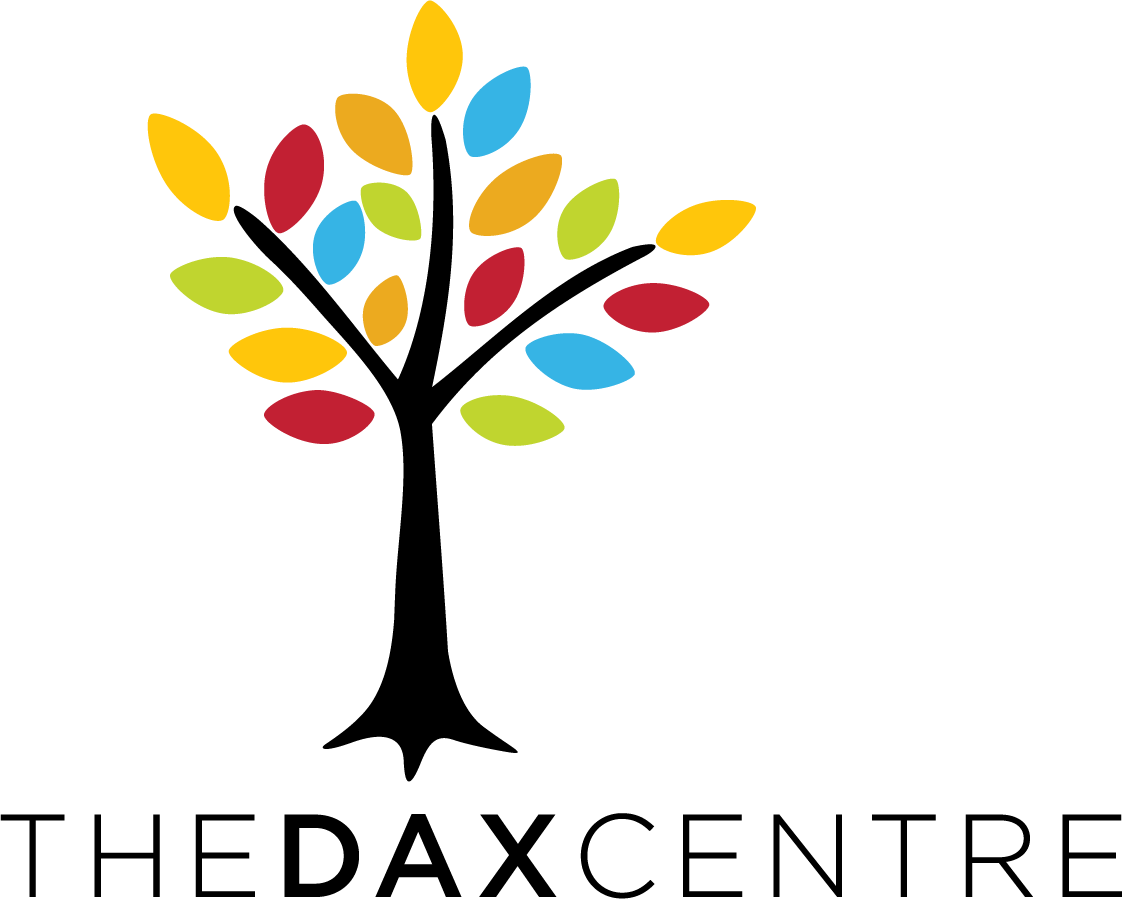 Education Program VolunteerThe Dax CentreOverview:The Dax Centre offers Education programs for Secondary and Tertiary students.These programs explore the life stories, artworks and creative practice of artists and creatives who have a lived experience of mental health issues and/or psychological trauma.The programs may include the following;a guided tour/discussion of the current exhibition lead by a Dax Educatora presentation from an advocate with a lived experience of mental health issuesan art-making/wellbeing activity An Education Program Volunteer would assist the Dax Education Coordinator during the delivery of Education Programs.Position duties:Support the Community Engagement and Learning Lead to set up/pack up and deliver education programs at The Dax CentreBe a Dax representative during Advocate and/or Neuroscientist presentations and facilitate question timeAssist with greeting and checking school groups inEnsure the group complies with required Covid-safe practices including checking in with our QR codeAssist in having teachers fill in the program survey at the end of their program Requirements:A Working with Children’s Check is mandatory for this volunteer role (this can be obtained for free by volunteers. List The Dax Centre as the organisation at this website: https://www.workingwithchildren.vic.gov.au/ )You will have the opportunity to observe an Education Program session before commencing in this role.Attend an induction (approx 30min, usually before or after your observation session)Volunteer Expression of Interest Form – EducationDate:  Full name:  Address:  Telephone number: Email Address:  Educational background:  Please let us know a bit about why are you interested in this role?Do you have a WWCC (Working With Children Check)? If not, are you prepared to obtain one?  This can be obtained for free by volunteers, list The Dax Centre as the organisation at this website: https://www.workingwithchildren.vic.gov.au/ Availability:The Dax Centre Education programs run Monday – Friday between 9am and 5pm. School groups book a program between these times and programs are 2 hours long.Once inducted as a volunteer you will then be given access to a roster of upcoming Education bookings and can assign yourself to volunteer for bookings that suit your availability.Volunteer shifts:Volunteers arrive 15min prior to bookings starting, and sometimes stay 15min after bookings conclude to help with any questions, to debrief with the Education Coordinator if required or to help with pack down if needed.This means Education Volunteer shifts are typically 2 hours or 2.5 hours long.Education Volunteers are given access to our schedule of upcoming bookings and sign up for volunteer shifts based your availability.We ask our Education Volunteers for a commitment to assist with school bookings for the duration of one school term, with the option to continue on.The school terms for 2023 are:Term 1:  Jan 30 - April 6Term 2:  April 24 - June 23Term 3:  July 10 - Sept 15Term 4:  Oct 2 - Dec 20Induction:If successful we will be conducting an induction at The Dax Centre for Education Volunteers. The induction will take 30 minutes.Thank you for your interest in volunteering at The Dax Centre!Please return this completed form to info@daxcentre.org 